CUADROS DE BONOS EN DOLARES  – 15/05/2020SOBERANOS EN DÓLARESPRECIOS EN PESOS($ 119.04) 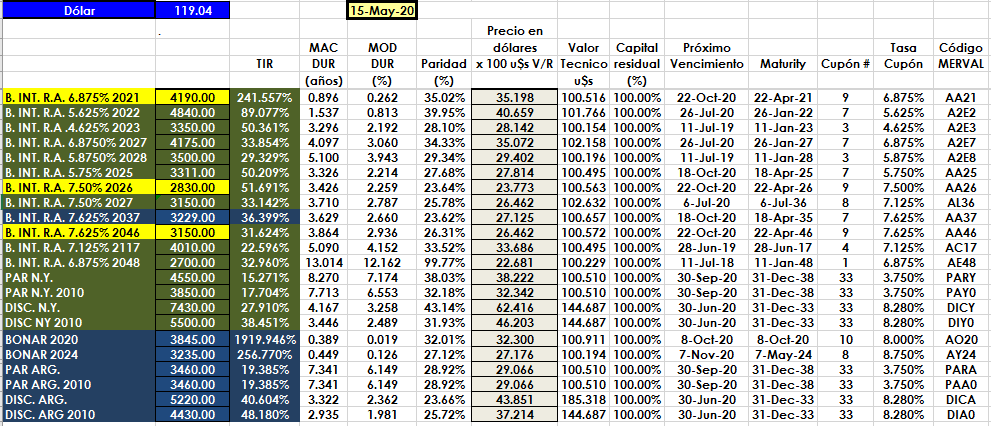 PRECIOS EN DÓLARES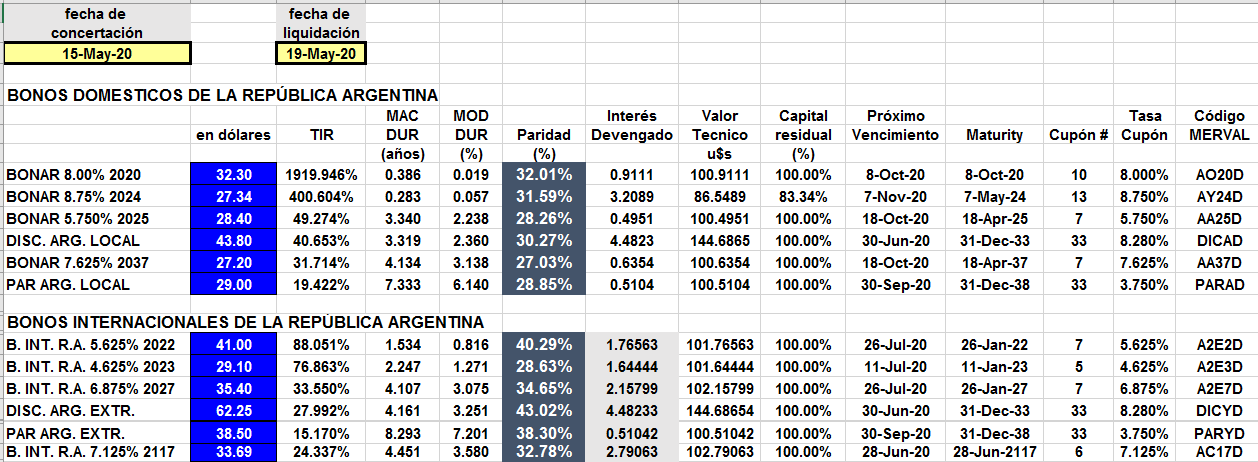 